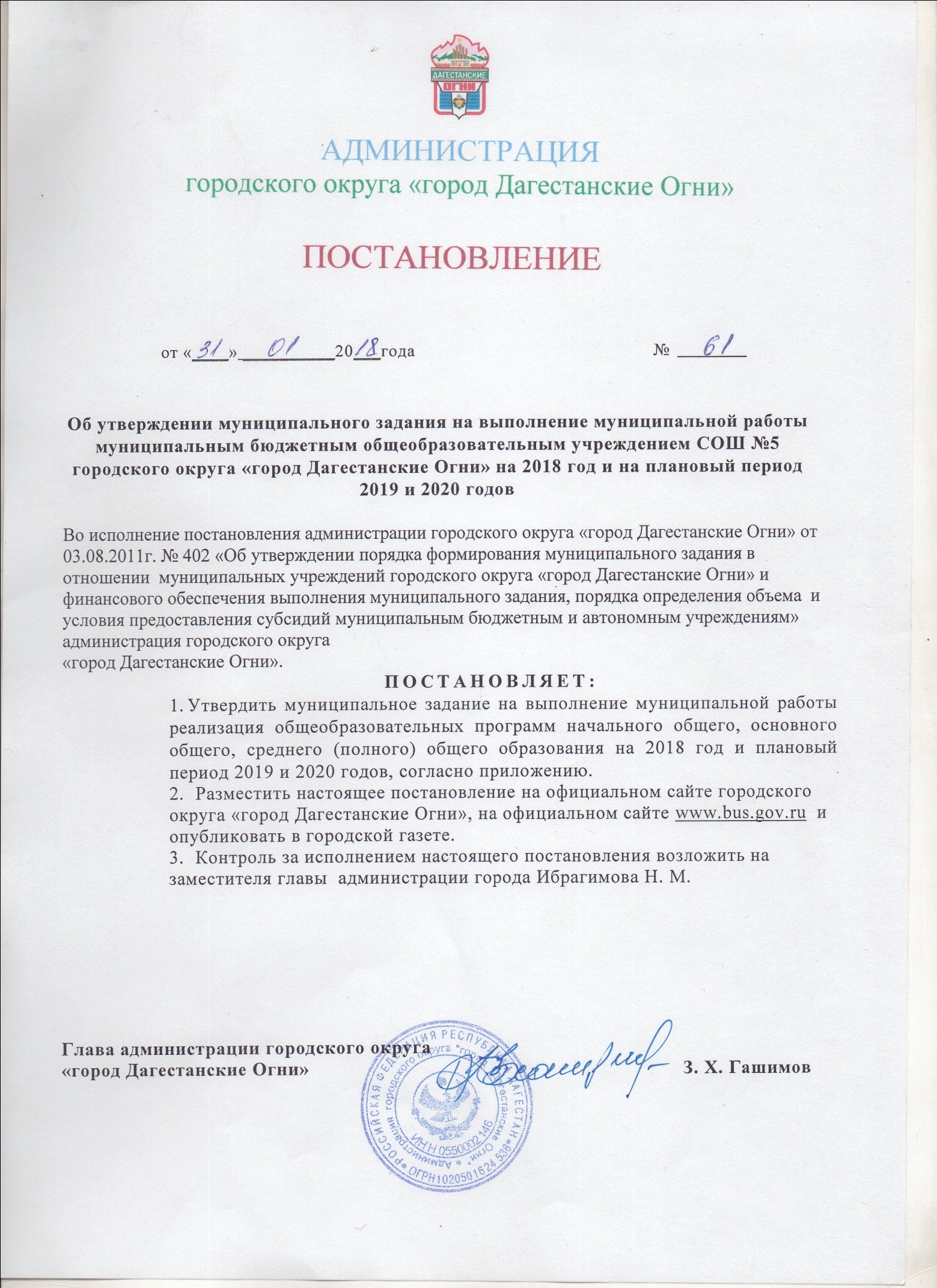                                                                                          Утверждено                                                                                                    постановлением     администрации                                                                                                                        городского округа                                                                                                                 «город Дагестанские Огни»                                                                                                              «____»___________20___г. №____                                                                                                   МУНИЦИПАЛЬНОЕ ЗАДАНИЕ Муниципальному бюджетному учреждению МБОУ СОШ №5 городского округа «город Дагестанские Огни» на 2018 год и на плановый период 2019 и 2020 годов1. Наименование муниципальной услуги:     Реализация общеобразовательных программ начального общего, основного общего, среднего (полного) общего образования.2. Потребители муниципальной услуги:    Дети в возрасте от 6,6 до 18 лет.3. Показатели, характеризующие объем и (или) качество муниципальной услуги3.1. Показатели, характеризующие качество муниципальной услуги 3.2. Объём муниципальной услуги ( в натуральных показателях)4. Порядок оказания муниципальной услуги4.1 Нормативные правовые акты, регулирующие порядок оказания муниципальной услуги:1.  Распоряжение администрации №240 от 26 мая 2011 года «О внесении изменений в отдельные законодательные акты Российской Федерации в связи с совершенствованием правового положения государственных (муниципальных) учреждений»;2. Постановление  администрации №25 от 24 января 2012 года «Об утверждении Перечня муниципальных услуг, оказываемых муниципальными бюджетными учреждениями городского округа «город Дагестанские Огни»;3. Закон Российской Федерации от 10.07.1992 № 3266-1 «Об образовании» (в редакции Федерального закона от 13 января 1996 года 4. Федеральный закон от 24.07.1998 № 124-ФЗ «Об основных гарантиях прав ребенка в Российской Федерации»;5. Федеральный закон от 06.10.2003 № 131-ФЗ «Об общих принципах организации местного самоуправления в Российской Федерации»;6. Федеральный закон от 02.05.2006 № 59-ФЗ «О порядке рассмотрения обращений граждан Российской Федерации»;7. Постановление Правительства Российской Федерации от 19.03.2001 № 196 «Об утверждении Типового положения об общеобразовательном учреждении»;8. Постановление Правительства Российской Федерации от 12.09.2008 года № 666 «Об утверждении Типового положения о дошкольном образовательном учреждении»;9. Постановление Правительства Российской Федерации от 16.03.2011 г. № 174 «Об утверждении Положения о лицензировании образовательной деятельности»;10. Постановление Правительства Российской Федерации от 21.03.2011 г. № 184 «Об утверждении Положения о государственной аккредитации образовательных учреждений и научных организаций»;11. Приказ Министерства образования Российской Федерации от 09.03.2004 № 1312 «Об утверждении федерального базисного учебного плана и примерных учебных планов для образовательных учреждений Российской Федерации, реализующих программы общего образования» (с изм. от 03.06.2011 года № 1994) (Официальные документы в образовании, 2004, № 16; 2008, № 27);12. Приказ Министерства образования Российской Федерации от 05.03.2004 № 1089 «Об утверждении федерального компонента государственных стандартов начального общего, основного общего и среднего (полного) общего образования» (с изм. от 03.06.2008 года № 164, 31.08.2009 года № 320, 19.10.2009 года № 427) (Официальные документы в образовании, 2004, № 25-26, 2008, № 18, 2009, № 32); 13. Приказ Министерства образования и науки Российской Федерации от 06.10.2009 № 373 «Об утверждении и введении в действие федерального государственного образовательного стандарта начального общего образования» (с изм. от 26.11.2010 года № 1241);14. Санитарно-эпидемиологические правила и нормативы СанПиН 2.4.1.2660-10  от 22.07.2010 № 91 "Санитарно-эпидемиологические требования к устройству, содержанию и организации режима работы дошкольных образовательных учреждений";15. Постановление Главного государственного санитарного врача Российской Федерации от 29.12.2010 № 189 «Об утверждении СанПиН 2.4.2.2821-10 «Санитарно-эпидемиологические требования к условиям и организации обучения в общеобразовательных учреждениях».4.2.  Порядок информирования потенциальных потребителей муниципальной услуги5. Основания для досрочного прекращения исполнения муниципального заданияМуниципальное задание может быть отменено до истечения срока действия при наличии следующих условий:- при реорганизации учреждения;- при ликвидации учреждения;- при окончании срока действия лицензии учреждения.В случае внесения изменений в нормативные правовые акты, на основании которых было сформировано муниципальное задание, а также изменения размера выделяемых бюджетных ассигнований бюджета района, которые являются источником финансового обеспечения муниципального задания, в муниципальное задание могут быть внесены изменения Управлением образования.В случае изменения объема услуг и объема финансирования настоящего муниципального задания, указанные изменения оформляются в виде дополнения к данному муниципальному заданию. Любые изменения и дополнения настоящего муниципального задания действительны лишь при условии, что они совершены в письменной  форме и подписаны уполномоченными на то представителями сторон и являются неотъемлемой частью настоящего муниципального задания.6. Предельные цены (тарифы) на оплату муниципальной услуги (в случаях, если федеральным законом предусмотрено их оказание на платной основе) 6.1 Нормативный правовой акт, устанавливающий цены (тарифы), либо порядок их установления.6.2. Орган, устанавливающий цены (тарифы) 6.3. Значения предельных цен (тарифов)7.  Порядок контроля за исполнением муниципального заданияКонтроль за соблюдением требований и условий, установленных  муниципальным заданием на оказание муниципальных услуг, осуществляет Управление образования администрации муниципального образования «город Дагестанские Огни» наделенный функциями и полномочиями Учредителя. Муниципальное задание и отчет о выполнении муниципальных заданий подлежат размещению на официальном сайте администрации  города.Формами контроля являются плановые и внеплановые проверки (отчетная документация, собеседование, анкетирование).Контролю подлежат:- качественные характеристики услуги в соответствии с муниципальным паспортом услуги;- результаты выполнения муниципального задания;- объемы услуги;	- предоставление отчетности о выполнении заданий по предоставлению услуги.Требования к отчетности об исполнении муниципального заданияКонтроль (мониторинг) исполнения муниципального задания на предоставление муниципальных услуг проводится на основании заполнения форм отчетности, установленных настоящим Порядком. Данные всех форм мониторинга должны быть сопоставимыми и взаимоувязанными.Руководитель учреждения несёт ответственность за достоверность данных, представляемых Учредителю об исполнении муниципального задания и об использовании субсидии, а также за нецелевое использование средств субсидии.При выявлении нецелевого использования бюджетных средств, выделенных на выполнение муниципального задания, Учредитель имеет право приостановить финансовое обеспечение выполнения муниципального задания.Отчет об исполнении муниципального задания вместе с пояснительной запиской должен содержать совокупность данных, характеризующих результаты выполнения установленного муниципального задания, в том числе:оценку планового и фактического количества потребителей муниципальных услуг;характеристику фактических и запланированных на соответствующий период времени результатов выполнения задания;характеристику факторов, повлиявших на отклонение фактических результатов выполнения задания от запланированных;оценку полноты и эффективности использования средств местного бюджета на выполнение муниципального задания.8.1. Форма отчета об исполнении муниципального задания8.2. Сроки представления отчетов об исполнении муниципального заданияОтчет об исполнении муниципального задания в части объема бюджетных ассигнований финансового обеспечения, предоставляется ежеквартально в срок до 15 числа месяца, следующего за отчетным кварталом, и в срок до 1 марта очередного финансового года. 8.3. Иные требования к отчетности об исполнении муниципального задания:Одновременно с отчетом составляется пояснительная записка, содержащая:а) выводы о степени достижения плановых значений показателей качества (объема) муниципальных услуг, непосредственного и конечного результата оказания муниципальных услуг;б) предложения необходимых мер по обеспечению достижения плановых значений показателей качества (объема) муниципальных услуг, непосредственного и конечного результата оказания муниципальных услуг в очередном году и плановом периоде;в) предложения о возможных изменениях значений плановых показателей качества (объема) муниципальных услуг, непосредственного и конечного результатов оказания муниципальных услуг с обоснованием каждого предложения.Источниками данных для подготовки отчета являются сведения статистической, бухгалтерской и иной официальной отчетности (официальных документов), а также результаты проведения главным распорядителем бюджетных средств бюджета района (Управлением образования) контрольных мероприятий, представленные в актах проведения контрольных мероприятий.Управление образования рассматривает представленный отчет о выполнении муниципального задания на предмет:а) соответствия утвержденной форме предоставления отчета;б) достоверности и обоснованности данных о фактических значениях показателей качества (объема) муниципальных услуг, непосредственного и конечного результатов оказания муниципальных услуг в отчетном году;в) состава и обоснованности пояснительной записки в части характеристики мер по обеспечению соблюдения плановых значений качества муниципальных услуг непосредственного и конечного результатов оказания муниципальных услуг в перспективе и предложений о возможных изменениях плановых значений.Управление образования имеет право запрашивать дополнительную информацию у поставщика муниципальных услуг для подтверждения отчетных данных, которую он обязан предоставить в 5-дневный срок с момента запроса. При отсутствии запрашиваемой информации  муниципальных услуг Учреждение формирует пояснительную записку, в которой разъясняет причины отсутствия запрашиваемой информации и дает пояснения по содержанию отчетных данных.На основании данных отчета Управление образования осуществляет оценку эффективности и результативности использования бюджетных ассигнований на выполнение муниципального задания, на оказание муниципальных услуг в соответствии с методикой, утвержденной приказом Финансового управления городского округа «город Дагестанские Огни».Наименование показателяЕдиница измеренияФормула расчетаЗначения показателей качества муниципальной услугиЗначения показателей качества муниципальной услугиЗначения показателей качества муниципальной услугиИсточник информации о значении показателя (исходные данные для её расчета)Наименование показателяЕдиница измеренияФормула расчетаотчетный финансовый годтекущий финансовый годочередной финансовый год Источник информации о значении показателя (исходные данные для её расчета)Средняя наполняемость классов в школечел.Общее количество  учащихся /количество классов-комплектов222222ФСН форма ОО-1Количество комплектов  классовед.Абсолютный показатель181818Отчет на начало годаДоля  учащихся, успевающих на «хорошо» и «отлично» в общей численности учащихся%Количество  учащихся, успевающих на  «хорошо» и «отлично» / общее количество учащихся493642Отчет по итогам учебного годаРезультативность участия  учащихся в муниципальных, республиканских, Всероссийских и международных олимпиадах%Количество победителей и призёров /общее количество участников  * 100131314Итоговый приказ отдела образования, Министерства образования РДСредний балл по результатам государственной (итоговой) аттестации в новой форме для выпускников 9 класса:математикарусский языкбаллСумму баллов по математике / количество  участников ГИА. Сумму баллов по русскому языку / количество  участников ГИА.152616271627Приказ Министерства образования РДСредний балл по результатам единого государственного экзамена для выпускников 11 кл.:математикарусский языкбаллСумму баллов по математике / количество  участников  ЕГЭ.БазоваяПрофильная Сумму баллов по русскому языку / количество  участников  ЕГЭ.12,734621330,261,1143263Приказ Министерства образования РДКоличество  выпускников, получивших аттестат об основном общем образовании с отличиемчелАбсолютный показатель444Приказ ОУКоличество выпускников, награжденных:золотой медальюсеребряной медальючелАбсолютный показатель444Приказ ОУУровень  квалификации учителей:Высшая кв. категорияПервая кв. категория% Количество педагогических работников имеющих высшую, первую квалификационную категорию / общее количество педагогических работник * на 10032,532,532,5Приказ Министерства образования РДНаименование показателяЕдиница измеренияЗначение показателей  объема муниципальной услугиЗначение показателей  объема муниципальной услугиЗначение показателей  объема муниципальной услугиИсточник информации о значении показателяНаименование показателяЕдиница измеренияотчетный финансовый годтекущий финансовый годочередной финансовый год Источник информации о значении показателяКоличество учащихсячел.388388390ФСН форма  ОО -1Количество классов-комплектовед.181818ФСН форма  ОО -1Способ информированияСостав размещаемой (доводимой) информацииЧастота обновления информацииНа специальных информационных стендах Наименование и адрес образовательного учреждения, адрес интернет-сайта (при наличии) должностных лиц.О порядке предоставления услуги в данном общеобразовательном учреждении.О перечне документов, необходимом для предоставления услуги.О должностных лицах, ответственных за предоставление услуги.О графике приема получателей услуги.Об основаниях отказа в предоставлении услуги.О порядке обжалования действий (бездействия) должностных лиц, предоставляющих услугу.О действиях заявителя, являющихся основанием для предоставления услуги.О результатах предоставления услуги и порядке выдачи заявителю. соответствующих документов.Информация подлежит обновлению в течение 30 дней со дня внесения соответствующих измененийИнформирование при личном обращенииСредствами телефонной связи и/или письменные обращенияВ средствах массовой информацииВ сети ИнтернетИнформация о процедуре предоставления муниципальной услугиИнформирование при личном обращенииСредствами телефонной связи и/или письменные обращенияВ средствах массовой информацииВ сети ИнтернетИнформация о процедуре предоставления муниципальной услугиФормы контроляПериодичностьПериодичностьОтраслевые (функциональные) органы администрации муниципального округа «город Дагестанские Огни», осуществляющие контроль за оказанием услуги1. Контроль в форме камеральной проверки отчетности1. Контроль в форме камеральной проверки отчетностиПо мере поступления отчетности о выполнении муниципального задания (ежеквартально по мере поступления отчетности о выполнении муниципального задания)Управление образования муниципального округа «город Дагестанские Огни», наделенное функциями и полномочиями Учредителя 2. Последующий контроль в форме выездной проверки2. Последующий контроль в форме выездной проверкиВ соответствии с планом- графиком проведения  проверок, но не реже одного раза в два года (плановые).По мере необходимости, в случае поступлений обоснованных жалоб потребителей (внеплановые).Управление образования муниципального округа «город Дагестанские Огни», наделенное функциями и полномочиями Учредителя Наименование показателяЕдиница измеренияЗначение, утвержденное в муниципальном задании на отчетный  периодФактическое значение за отчётный  периодХарактеристика причин отклонения от запланированных значенийИсточник (и) информации о фактическом значении  показателя